様式第１号みよし市ＳＤＧｓ推進パートナー登録申請書１．申請者情報２．ＳＤＧｓのゴールのうち注力する分野３．ＳＤＧｓ達成のための取組・活動の内容（今後予定している取組・活動でも可）４．今後、みよし市や他のパートナーと連携して取り組みたいこと５．同意事項フリガナフリガナ企業・団体名企業・団体名所在地所在地〒　　－フリガナフリガナ代表者職氏名代表者職氏名担当者フリガナ担当者所属名・氏名担当者電話番号担当者メールアドレスホームページＵＲＬ(ＳＤＧｓの取組掲載があるページのリンクＵＲＬ)ホームページＵＲＬ(ＳＤＧｓの取組掲載があるページのリンクＵＲＬ)(ＳＤＧｓの取組についてホームページ等に記載がない場合は取組内容が分かる資料を添付してください。)区  分区  分企業　　　　　　　　特定非営利活動法人・非営利団体教育・研究機関　　　その他団体（　　　　　　　　　　　　　　）目指しているＳＤＧｓのゴール（又は今後目指したいゴール）【複数選択可】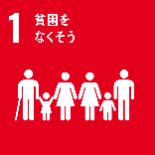 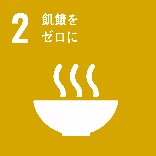 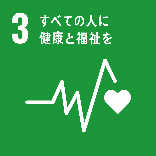 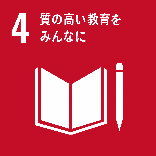 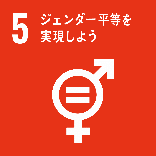 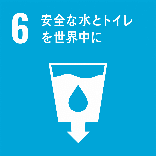 目指しているＳＤＧｓのゴール（又は今後目指したいゴール）【複数選択可】目指しているＳＤＧｓのゴール（又は今後目指したいゴール）【複数選択可】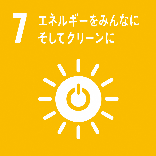 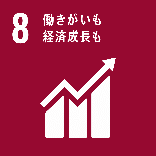 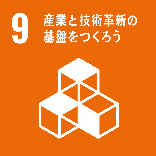 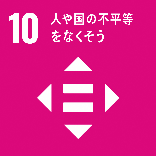 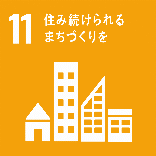 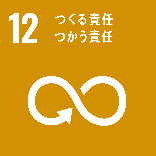 目指しているＳＤＧｓのゴール（又は今後目指したいゴール）【複数選択可】目指しているＳＤＧｓのゴール（又は今後目指したいゴール）【複数選択可】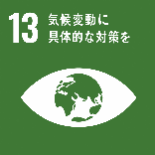 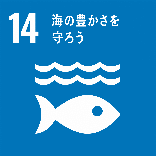 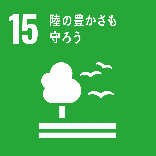 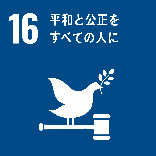 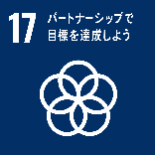 目指しているＳＤＧｓのゴール（又は今後目指したいゴール）【複数選択可】私たちは、以下の点について了承します。私たちは、以下の点について了承します。（1）ＳＤＧｓの達成に向け、運営主体や他のパートナー等、様々な関係者との連携を意識して取り組みます。（2）本申請書に記載した内容について、みよし市のウェブサイト等で公表することを了承します。（3）みよし市ＳＤＧｓ推進パートナー募集要項「４ 応募条件」を満たしています。（4）市税等に未納はありません。（5）反社会的勢力でなく、反社会的勢力との関わりは一切ありません。（6）法令に違反することをしていません。